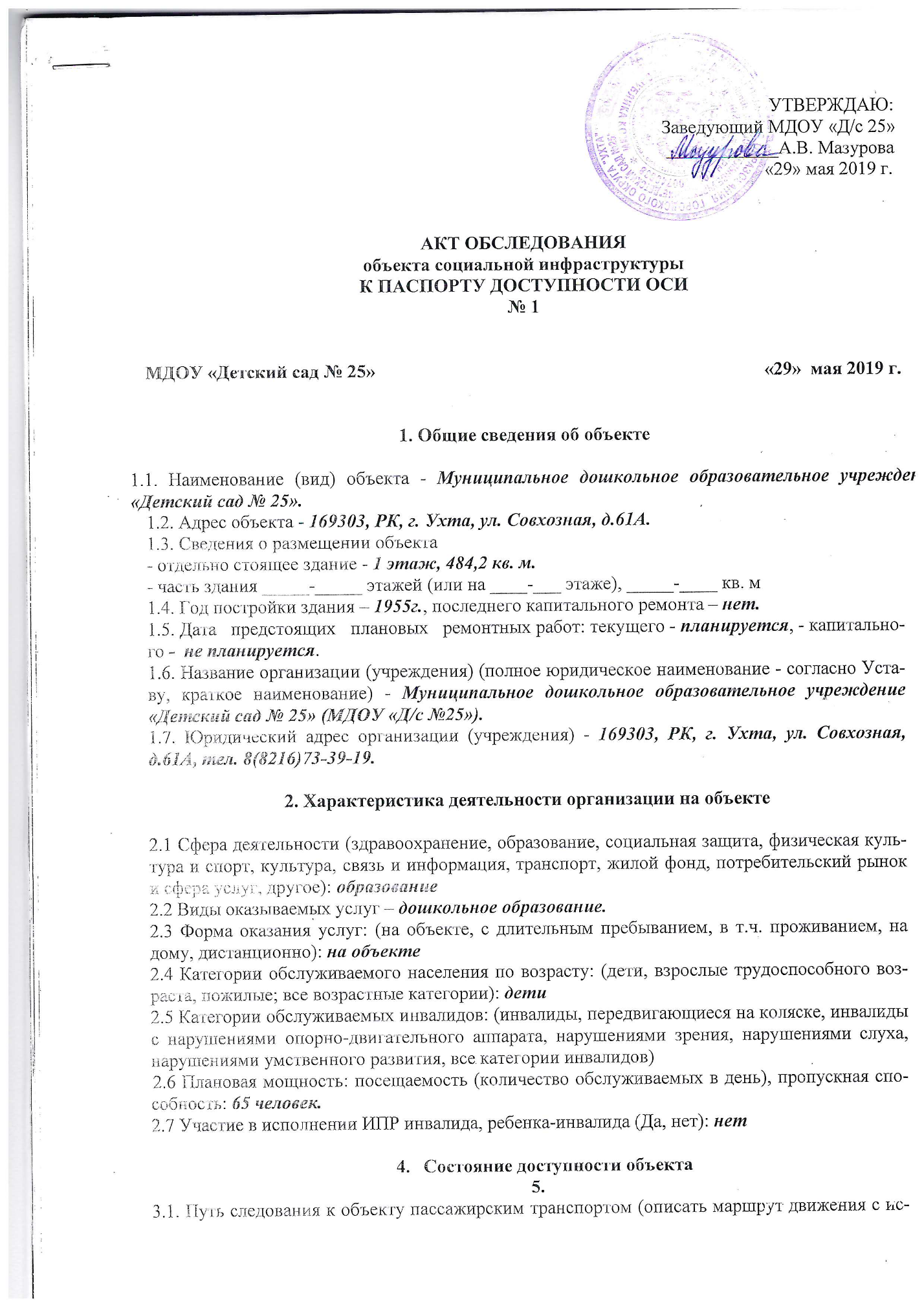 пользованием пассажирского транспорта) - маршрут автобусов № 8,68.наличие    адаптированного    пассажирского     транспорта     к    объекту – нет.3.2. Путь к объекту от ближайшей остановки пассажирского транспорта:3.2.1. расстояние до объекта от остановки транспорта -	.3.2.2. время движения (пешком) - 2 мин.3.2.3. наличие выделенного от проезжей части пешеходного пути (да, нет).3.2.4. Перекрестки: нерегулируемые; регулируемые, со   звуковойсигнализацией, таймером; да.3.2.5. Информация   на   пути   следования   к   объекту: акустическая,тактильная, визуальная; нет.3.2.6. Перепады высоты на пути: есть, нет (описать бордюрный камень) – ступенька. Их обустройство для инвалидов на коляске: да, нет.3.3. Организация доступности объекта для инвалидов - форма обслуживания<*> Указывается один из вариантов: "А", "Б", "ДУ", "ВНД".3.4 Состояние доступности основных структурно-функциональных зон<**> Указывается: ДП-В - доступно полностью всем; ДП-И (К, О, С, Г, У) -  доступно полностью избирательно (указать категории инвалидов); ДЧ-В - доступно частично всем;  ДЧ-И (К, О, С, Г, У) -  доступно частично избирательно (указать категории инвалидов); ДУ-В - доступно условно всем,ДУ-И (К, О, С, Г, У) – доступно условно избирательно (указать категории инвалидов);   ВНД-В – временно недоступно всем,ДЧ-И (К, О, С, Г, У) -  доступно частично избирательно (указать категории инвалидов); 3.5. ИТОГОВОЕ ЗАКЛЮЧЕНИЕ о состоянии доступности ОСИ:Состояние доступности объекта оценено как временно не доступный для всех категорий инвалидов.Для решения вопросов доступности для всех категорий инвалидов необходимо на начальном этапе:- установить переговорное устройство или кнопку вызова помощи перед входной площадкой, рядом с входной дверью на стене со стороны дверной ручки (во избежание травмирования человека открывающейся дверью);-  организовать оказание ситуационной помощи всем маломобильным гражданам;- создать систему сопровождения с закреплением функциональных обязанностей в должностных инструкциях обученных сотрудников; - продумать, и обозначить на схемах наиболее оптимальные пути движения к зоне целевого назначения и санитарно-гигиеническим помещениям; - разместить на сайте (страничке, стенде, памятке) учреждения информацию об оказываемых на объекте услугах и технологии оказания этих услуг МГН;- направить обращение в Администрацию МО «Ухта» об обустройстве автобусных остановок, путей движения от остановок до объекта (восстановить целостность покрытия и устранить перепады высот), организации парковки для инвалидов в соответствие с СП 59.13330.2016. Данные меры позволят обеспечить условную доступность объекта.Для организации работы на объекте по созданию условий доступности услуг и оказанию ситуационной помощи инвалидам разработать и утвердить Приказом руководителя:- Положение (Правила или Политику) об организации доступности объекта и предоставляемых на нём услуг, а также оказания инвалидам при этом необходимой помощи в учреждении (организации);- назначение ответственных сотрудников за организацию и проведение работы в учреждении по обеспечению доступности объектов и услуг для инвалидов;- должностные инструкции сотрудника, ответственного за организацию работы по обеспечению доступности объекта и услуг и инструктаж персонала в учреждении; - должностные инструкции персонала (вносимые изменения в должностные инструкции), ответственного за оказание помощи инвалидам и сопровождение их на объекте;- форму (журнал) учёта и порядок проведения инструктажа в учреждении персонала по вопросам, связанным с обеспечением доступности для инвалидов объектов и услуг.Для обеспечения доступности объекта для инвалидов с умственными нарушениями:1.Территория, прилегающая к зданию:- разместить систему информационной поддержки на протяжении всего пути к ОСИ, доступной для МГН на все время (в течение суток) эксплуатации учреждения;- разместить план размещения объектов на территории.2. Вход в здание:- организовать донесение информации об ОСИ и оказываемых услугах на ясном и доступном для их понимания языке.3. Пути движения внутри здания:- оборудовать систему знаковых навигаций на всех путях движения.4.1. Зона оказания услуги:- организовать на объекте оказание ситуационной помощи.4.2. Место приложения труда:- рабочее место для инвалида следует предусматривать в соответствии с программами профессиональной реабилитации инвалида. 5. Санитарно-гигиенические помещения:-6. Система информации на объекте:- организовать донесение информации об ОСИ и оказываемых услугах на ясном и доступном для их понимания языке.Для обеспечения доступности объекта для инвалидов с нарушениями опорно-двигательного аппарата:1.Территория, прилегающая к зданию:- восстановить целостность покрытия путей движения, выбрать оптимальные пути движения до входа на объект, устранить перепады высоты или оборудовать их в соответствии с требованиями СП 59.13330.2016;- разместить систему информационной поддержки на протяжении всего пути к ОСИ, доступной для МГН на все время (в течение суток) эксплуатации учреждения;- разместить план размещения объектов на территории.2. Вход в здание:- демонтировать пороги (приведение к нормативному значению высота порога не более .) на входной двери и двери в тамбуре или приобрести перекатной пандус;- отрегулировать доводчик на входной двери и двери в тамбуре до нормативных значений (усилие открытия 19,5 Нм и задержка при закрывании не менее 5 сек.);- расширить дверные проёмы до нормативного значения не менее ., при двухстворчатых дверях оказание ситуационной помощи путём открывания второй створки.3. Пути движения внутри здания:- демонтировать пороги (приведение к нормативному значению высота порога не более .) на пути следования к зоне оказания услуг или приобрести перекатной пандус;- отрегулировать доводчик на дверях по пути следования к зоне оказания услуг (усилие открытия 19,5 Нм и задержка при закрывании не менее 5 сек.);- расширить дверные проёмы до нормативного значения не менее ., по пути следования к зоне оказания услуг, при двухстворчатых дверях оказание ситуационной помощи путём открывания второй створки;- обустроить зоны отдыха на всём пути движения.4.1. Зона оказания услуги:- выделить зону для оказания услуг на первом этаже, как можно ближе к входу;- установить удобные стулья с подлокотниками в зоне ожидания;- приобрести специализированную мебель в группы;- установить рядом с зоной ожидания и оказания услуги специальные держатели для костылей, трости и т.п.;- организовать на объекте оказание ситуационной помощи.4.2. Место приложения труда:- рабочее место для инвалида следует предусматривать в соответствии с программами профессиональной реабилитации инвалида. 5. Санитарно-гигиенические помещения:- необходимо оборудовать санитарно - гигиенические помещения, для чего необходимо установить поручни рядом с унитазом, держатели для костылей рядом с унитазом, кнопку вызова помощи в зоне досягаемости руки при нахождении на унитазе, поручни по периметру раковины и вдоль стен;6. Система информации на объекте:- организовать донесение информации об ОСИ и оказываемых услугах на ясном и доступном языке, разместив её рядом с дверью со стороны дверной ручки на высоте от 1,2 до . перед входами во внутренние помещения, в которых оказываются услуги, с указанием номера и назначения помещения.Для обеспечения доступности объекта для инвалидов с нарушениями слуха:1.Территория, прилегающая к зданию:- разместить систему информационной поддержки на протяжении всего пути к ОСИ, доступной для МГН на все время (в течение суток) эксплуатации учреждения;- разместить план размещения объектов на территории.2. Вход в здание:- организовать донесение информации об ОСИ и оказываемых услугах на ясном и доступном языке.3. Пути движения внутри здания:- оборудовать систему знаковых навигаций на всех путях движения.4.1. Зона оказания услуги:- установить звукоусиливающее устройство (индукционная петля); - организовать сурдоперевод при оказании услуг (по требованию);- организовать оказание ситуационной помощи.4.2. Место приложения труда:- рабочее место для инвалида следует предусматривать в соответствии с программами профессиональной реабилитации инвалида. 5. Санитарно-гигиенические помещения:-6. Система информации на объекте:- разместить информацию и сигнализацию об опасности (световые маяки).     Для обеспечения доступности объекта для инвалидов, передвигающихся на креслах-колясках:1.Территория, прилегающая к зданию:- восстановить целостность покрытия путей движения, выбрать оптимальные пути движения до входа на объект, устранить перепады высоты или оборудовать их в соответствии с требованиями СП 59.13330.2016;- разместить систему информационной поддержки на протяжении всего пути к ОСИ, доступной для МГН на все время (в течение суток) эксплуатации учреждения;- разместить план размещения объектов на территории.2. Вход в здание:- установить пандус в соответствии с требованиями СП 59.13330.2016 (уклон 1:12 или 1:20)- установить антискользящее покрытие на пандусе;- демонтировать пороги (приведение к нормативному значению высота порога не более .) на входной двери и двери в тамбуре или приобрести перекатной пандус;- отрегулировать доводчик на входной двери и двери в тамбуре до нормативных значений (усилие открытия 19,5 Нм и задержка при закрывании не менее 5 сек.);- расширить дверные проёмы до нормативного значения не менее ., при двухстворчатых дверях оказание ситуационной помощи путём открывания второй створки.3. Пути движения внутри здания:- демонтировать пороги (приведение к нормативному значению высота порога не более .) на пути следования к зоне оказания услуг или приобрести перекатной пандус;- отрегулировать доводчик на дверях по пути следования к зоне оказания услуг (усилие открытия 19,5 Нм и задержка при закрывании не менее 5 сек.);- расширить дверные проёмы до нормативного значения не менее ., по пути следования к зоне оказания услуг, при двухстворчатых дверях оказание ситуационной помощи путём открывания второй створки.4.1. Зона оказания услуги:- выделить зону оказания услуг, как можно ближе к входу;- приобрести специализированную мебель в группы;- создать условия доступного подхода к мебели и оборудованию;- организовать свободную зону подхода к месту обслуживания (прилавочная форма обслуживания), ширина рабочего фронта не менее , высота от 0,8 до . пространство для ног высота  глубина ;- организовать на объекте оказание ситуационной помощи.4.2. Место приложения труда:- рабочее место для инвалида следует предусматривать в соответствии с программами профессиональной реабилитации инвалида. 5. Санитарно-гигиенические помещения:- оборудовать санитарно - гигиеническое помещение;- установить поручни рядом с унитазом, организовать зону разворота не менее ., обустроив свободное пространство рядом с унитазом не менее 0,8 м. Необходимо закрепить бачок унитаза, установив жёсткую прокладку между стеной и бачком, установить кнопку вызова помощи в зоне досягаемости руки при нахождении на унитазе, установить поручни по периметру раковины;6. Система информации на объекте:- организовать донесение информации об ОСИ и оказываемых услугах на ясном и доступном языке, разместив её рядом с дверью со стороны дверной ручки на высоте от 1,2 до . перед входами во внутренние помещения, в которых оказываются услуги, с указанием номера и назначения помещения.Для обеспечения доступности объекта для инвалидов с нарушениями зрения:1.Территория, прилегающая к зданию:- восстановить целостность покрытия путей движения, выбрать оптимальные пути движения до входа на объект, устранить перепады высоты или оборудовать их в соответствии с требованиями СП 59.13330.2016;- разместить систему информационной поддержки на протяжении всего пути к ОСИ, доступной для МГН на все время (в течение суток) эксплуатации учреждения с дублированием рельефно-точечного шрифта Брайля;- разместить план размещения объектов на территории с дублированием рельефно-точечного шрифта Брайля.2. Вход в здание:- нанести контрастную маркировку по периметру входной двери и двери в тамбуре, на ручку входной двери и двери в тамбуре;- нанести контрастную маркировку (желтый круг) на прозрачное полотно входной двери и двери в тамбуре;- установить тактильные предупреждающие перед лестницей, входной дверью и дверью в тамбуре;- разместить информацию об ОСИ со стороны дверной ручки на высоте 1,2 – . с дублированием рельефно-точечного шрифта Брайля и размерами знаков, соответствующими расстоянию рассмотрения с указанием наименования учреждения, времени оказания услуг (приемных часов);3. Пути движения внутри здания:- нанести контрастную маркировку на двери в помещении, которые будут расположены в зоне оказания услуг для инвалидов;  - нанести контрастную маркировку (желтый круг) на прозрачное полотно дверей внутри здания;- нанести контрастные направляющие на полу по пути следования инвалида;- тактильные направляющие на объекте не использовать ввиду возможного травматизма других категорий МГН, заменить на оказание ситуационной помощи на объекте;- выделить контрастным цветом углы и выступающие элементы на пути следования инвалида;- установить звуковые маяки на пути следования;- выделить место для собаки поводыря;- разместить информирующие тактильные таблички для людей с нарушением зрения с использованием рельефных знаков и символов, а также рельефно-точечного шрифта Брайля рядом с дверью со стороны дверной ручки на высоте от 1,2 до . перед входами во внутренние помещения, в которых оказываются услуги, с указанием номера и назначения помещения.4.1. Зона оказания услуги:- приобрести электронные лупы увеличители для удобства работы с документами;- приобрести специализированные пособия и ТСР в группы;- организовать на объекте оказание ситуационной помощи. 4.2. Место приложения труда:- рабочее место для инвалида следует предусматривать в соответствии с программами профессиональной реабилитации инвалида. 5. Санитарно-гигиенические помещения:- разместить информирующие тактильные таблички для людей с нарушением зрения с использованием рельефных знаков и символов, а также рельефно-точечного шрифта Брайля рядом с дверью со стороны дверной ручки на высоте от 1,2 до . перед входами во внутренние помещения, в которых оказываются услуги, с указанием номера и назначения помещения;- в санитарном помещении необходимо установить поручни рядом с унитазом, установить кнопку вызова помощи в зоне досягаемости руки при нахождении на унитазе, установить поручни по периметру раковины и вдоль стен;6. Система информации на объекте:- разместить информацию об ОСИ со стороны дверной ручки на высоте 1,2 – . с дублированием рельефно-точечного шрифта Брайля и размерами знаков, соответствующими расстоянию рассмотрения с указанием наименования учреждения, времени оказания услуг (приемных часов);- разместить информирующие тактильные таблички для людей с нарушением зрения с использованием рельефных знаков и символов, а также рельефно-точечного шрифта Брайля рядом с дверью со стороны дверной ручки на высоте от 1,2 до . перед входами во внутренние помещения, в которых оказываются услуги, с указанием номера и назначения помещения.3.6 Оценка соответствия уровня доступности для инвалидов предоставляемых услуг4. Управленческое решение4.1. Рекомендации по адаптации основных структурных элементов объекта:*- указывается один из вариантов (видов работ): не нуждается; ремонт (текущий, капитальный); индивидуальное решение с ТСР; технические решения невозможны – организация альтернативной формы обслуживания4.2. Рекомендации по повышению уровня доступности предоставляемых услуг4.3. Период проведения работ - 2025_в рамках исполнения: Адресная программа адаптации объектов социальной инфраструктуры и обеспечения доступности услуг для инвалидов и других маломобильных групп населения на территории РК4.4.  Ожидаемый результат (по состоянию доступности) после выполнения работ по адаптации – на 1 этапе: ДУ (к, о, с, г, у), на 2 этапе: ДП (к, о, с, г, у).Оценка результата исполнения программы, плана (по состоянию доступности):4.5. Для принятия решения требуется, не требуется (нужное подчеркнуть):4.5.1. согласование на Комиссии Согласование с территориальными органами социальной защиты, согласно п. 1.2, СП 59.13330.2016 г;(наименование Комиссии по координации деятельности в сфере обеспечения доступной среды жизнедеятельности для инвалидов и других МГН)4.5.2.  согласование работ с надзорными органами (в сфере проектирования и строительства, архитектуры, охраны памятников, другое - указать) ____________________________________4.5.3. техническая экспертиза; разработка проектно-сметной документации;4.5.4. согласование с вышестоящей организацией (собственником объекта);4.5.5.  согласование с общественными организациями инвалидов: Ухтинская организация Коми Республиканской общероссийской общественной организацией «Всероссийское общество инвалидов»;4.5.6. другое __________________________________________________________________.Имеется заключение уполномоченной организации о состоянии доступности объекта (наименование   документа и выдавшей его организации, дата), прилагается нет4.6.  Информация может быть размещена (обновлена) на Карте доступности субъекта Российской Федерации _не размещена5. Особые отметкиРезультаты фотофиксации на объекте __18___ на __4___ л.Поэтажные планы, паспорт БТИ ___2____ на ___2____ л.Руководитель рабочей группы: заместитель заведующего, Баскова К.В.__________ ______________		        (Должность, Ф.И.О.)                                                      (Подпись)Члены рабочей группы: завхоз, Сандул З.В.          ________________ ______________			        (Должность, Ф.И.О.)                                          (Подпись)		                 воспитатель, Дробышева В.М.____________ ______________		                   (Должность, Ф.И.О.)                                           (Подпись)В том числе:представители общественных организаций инвалидов:председатель УГО КРО ВОИ, Козловский А.А._________________________________                            (Должность, Ф.И.О.)                                                 (Подпись)Управленческое решение согласовано «_27__» _мая__ 2019 г. (протокол №_2_)Комиссией (название): комиссия по обследованию объектаПриложение к Акту обследования ОСИк паспорту доступности ОСИ№1 от «28» мая .Приложение к Акту обследования ОСИк паспорту доступности ОСИ№1 от «28» мая .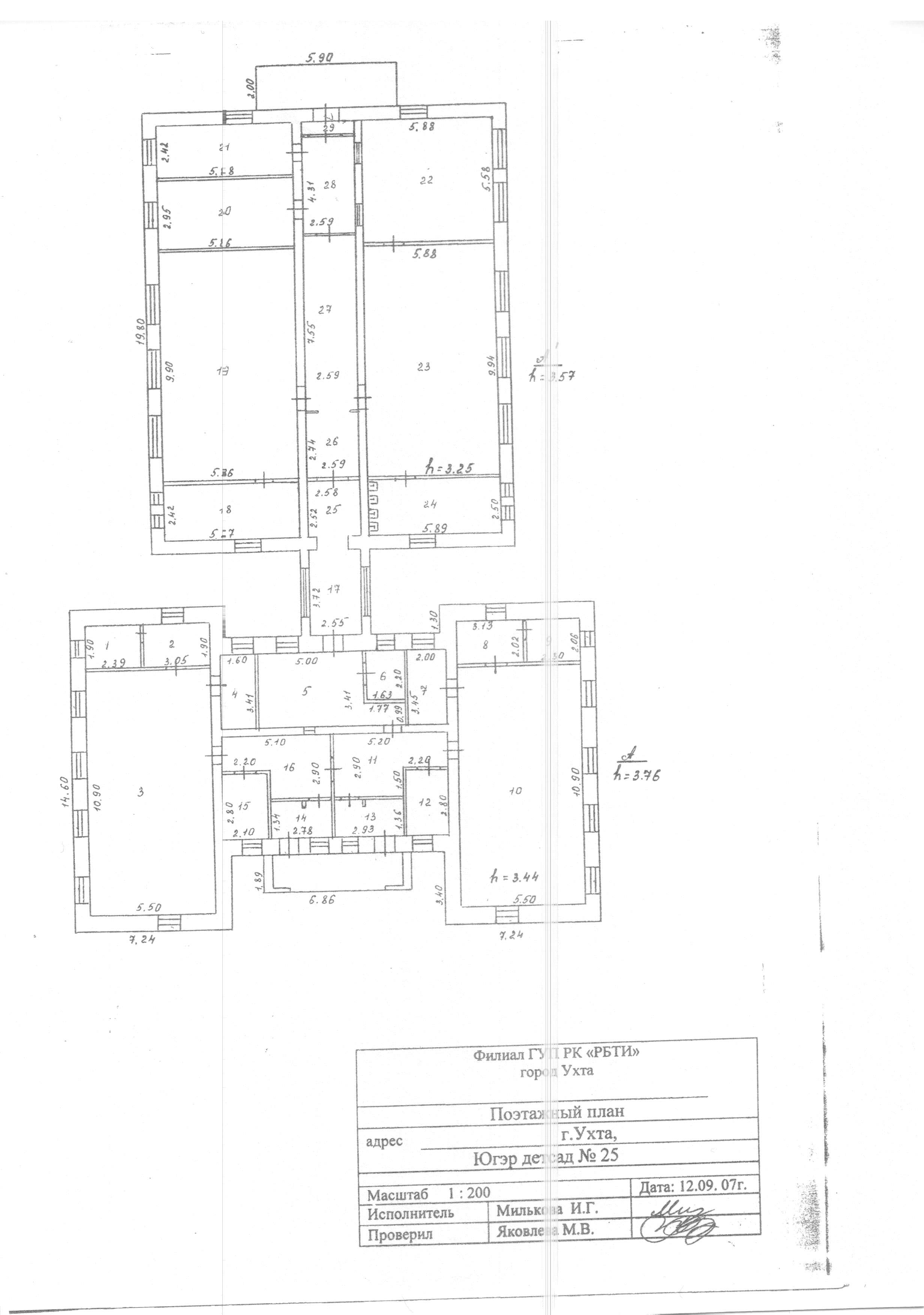 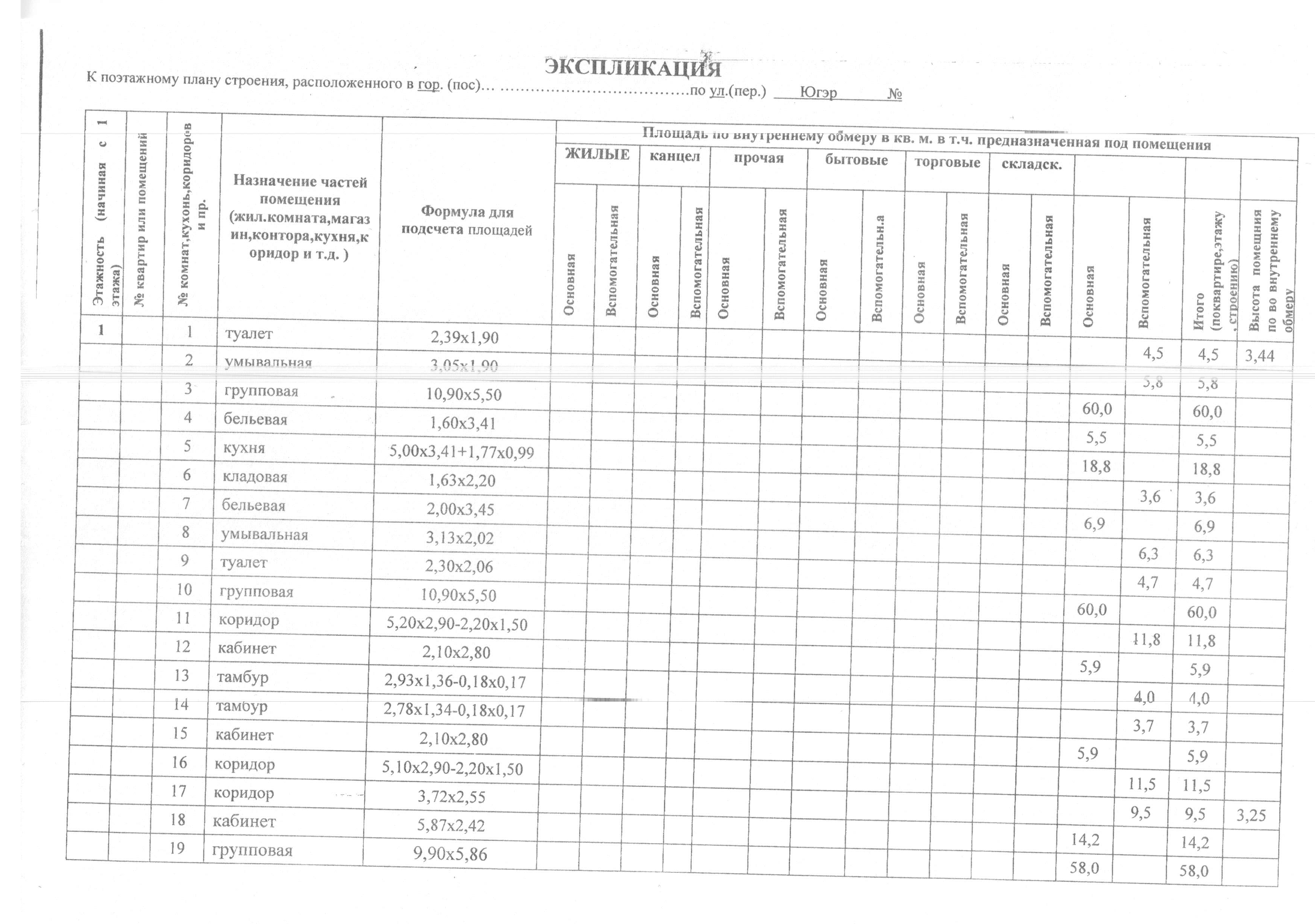 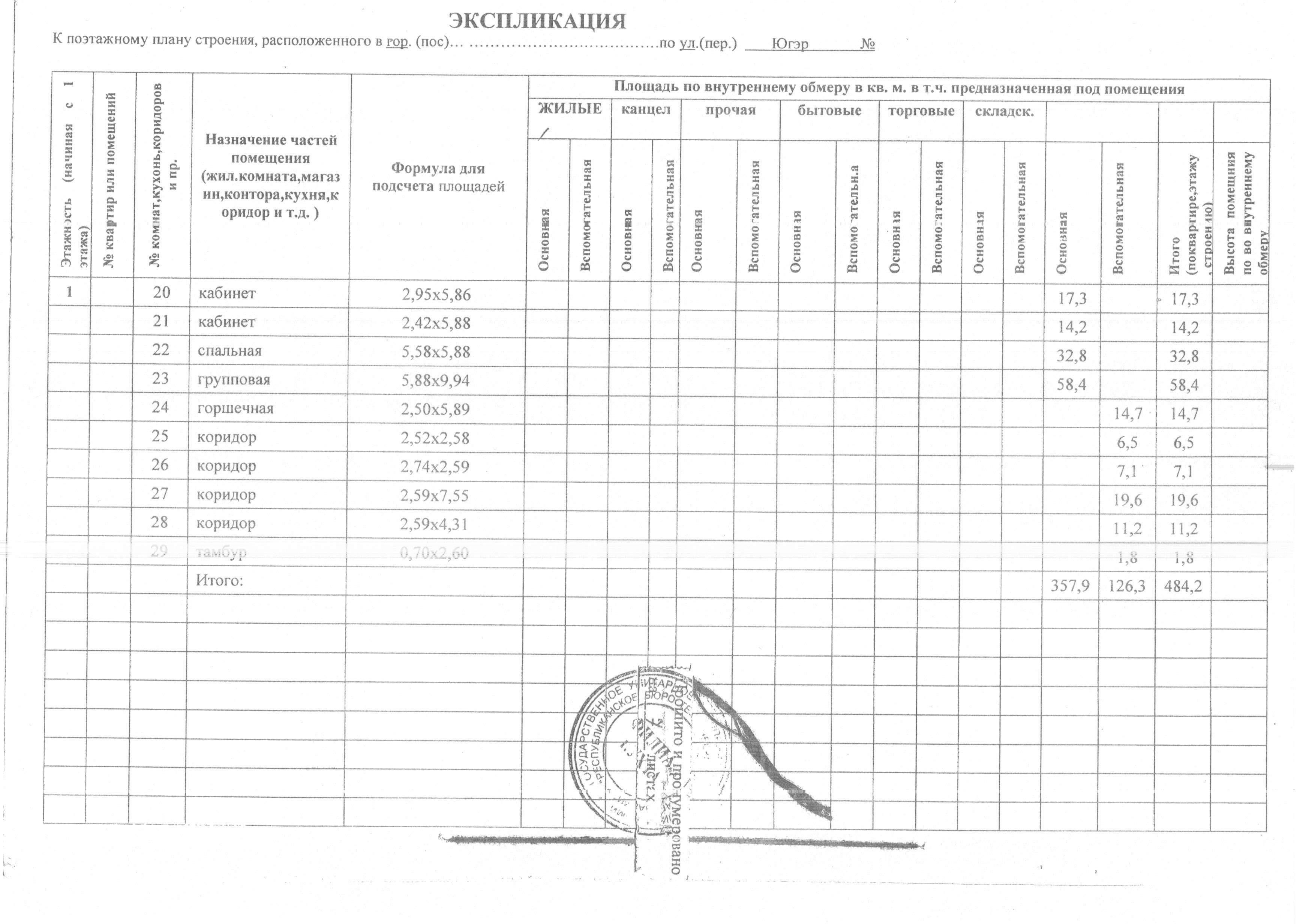  N п/п            Категория инвалидов                           (вид нарушения)                 Вариант организации     доступности объекта   (формы обслуживания) <*>1  Все категории инвалидов и МГН               ВНДв том числе инвалиды:                       2  передвигающиеся на креслах-колясках         ВНД3  с нарушениями опорно-двигательного аппарата ВНД4  с нарушениями зрения                        ВНД5  с нарушениями слуха                         ВНД6  с нарушениями умственного развития          ВНД N п/п            Основные              структурно-функциональные зоны  Состояние доступности,   в том числе для      основных категорий      инвалидов <**> Приложение  Приложение  N п/п            Основные              структурно-функциональные зоны  Состояние доступности,   в том числе для      основных категорий      инвалидов <**>N на планеN фото1  Пути движения к объекту          (от остановки транспорта)   ВНД-№1,2,3,42  Вход (входы) в здание            ВНД-№5,6,73  Путь (пути) движения внутри      здания (в т.ч. пути эвакуации)   ВНД-№12,13,14,154  4 (I) Зона целевого назначения здания  (целевого посещения объекта)4 (II) Места приложения труда     ВНДВНД--№7-5  Санитарно-гигиенические помещенияВНД-№16,176  Система информации и связи       (на всех зонах)                  ВНД-№18№ п/пОсновные показатели доступности для инвалидов предоставляемой услугиОценка состояния и имеющихся недостатков в обеспечении условий доступности для инвалидов предоставляемой услуги1Наличие помещений, предназначенных для проведения массовых мероприятий, оборудованных индукционных петлей и звукоусиливающей аппаратурыОтсутствует2Предоставление услуг с использованием русского жестового языка, включая допуска на объект сурдопереводчика, тифлопереводчикаОтсутствует3Наличие сотрудников, прошедших инструктирование или обучения для работы с инвалидами по вопросам, связанным  с обеспечением доступности для них объектов и услугИмеется4Предоставление услуги  инвалидам с сопровождением ассистента- помощникаПри наличии возможности5Предоставление услуги  инвалидам с сопровождением тьютораПри наличии возможности6Наличие работников, имеющих образование и квалификацию, позволяющие  осуществлять обучение по  адаптивным основным общеобразовательным программам27Доля детей-инвалидов, получающих дополнительное образование, от общего числа детей – инвалидов в МОУОтсутствуют8Доля детей-инвалидов, которым созданы условия для получения качественного общего образования, от общего числа детей- инвалидов в МОУОтсутствуют9Наличие официального сайта адаптированного для лиц с нарушением зренияИмеется10Исходя из категории учащихся с ограниченными возможностями здоровья их численность в классе (группе) не должна превышать 15 человек.Обеспечено№п/пОсновные структурно-функциональные зоны объектаРекомендации по адаптации объекта (вид работы)*1.Территория, прилегающая к зданию (участок)Орг. мер-ия,  тср,  ремонт2.Вход (входы) в зданиеОрг. мер-ия,  тср,  ремонт3.Путь (пути) движения внутри здания (в т.ч. пути эвакуации)Орг. мер-ия,  тср,  ремонт4.4 (I) Зона обслуживания инвалидов(кабинетная, зальная, прилавочная, с перемещением по маршруту, кабина индивидуального обслуживания)Орг. мер-ия,  тср,  ремонт4.4 (II)  Места приложения труда-5.Санитарно-гигиенические помещенияОрг. мер-ия,  тср,  ремонт6.Система информации на объекте (на всех зонах)Орг. мер-ия,  тср,  ремонт7.Пути движения к объекту (от остановки транспорта)Орг. мер-ия,  тср,  ремонтВсе зоны и участки№ п/пОсновные показатели доступности для инвалидов предоставляемой услугиРекомендации по адаптации услуги (вид работы)*1Обеспечение доступа к месту предоставления услуги на объекте путем оказания работниками организации помощи инвалидам в преодолении барьеров, мешающих получению ими услуг на объекте, в том числе с сопровождением инвалидов, имеющих стойкие расстройства функции зрения и самостоятельного передвижения (К, О, С)Разработка локальных актов2Организация систематического обучения (инструктажа) персонала по вопросам оказания помощи на объекте инвалидам и другим маломобильным гражданам (план инструктажа, журнал учета)Разработка Плана инструктажа, журнала учета инструктажа, инструкций3Предоставление (при необходимости) инвалидам по слуху услуг с использованием русского жестового языка, с допуском на объект (к местам предоставления услуг) сурдопереводчика, тифлосурдопереводчикаСитуационно, по мере необходимости4Закрепление в должностных инструкциях персонала конкретных задач и функций по оказанию помощи инвалидам и другим маломобильным гражданам (и их сопровождение)Разработка локальных актов5Наличие работников, имеющих образование и квалификацию, позволяющие  осуществлять обучение по  адаптивным основным общеобразовательным программамПовышение квалификации педагогов6Доля детей-инвалидов, получающих дополнительное образование, от общего числа детей – инвалидов в МОУУвеличение доли детей – инвалидов, получающие дополнительное образование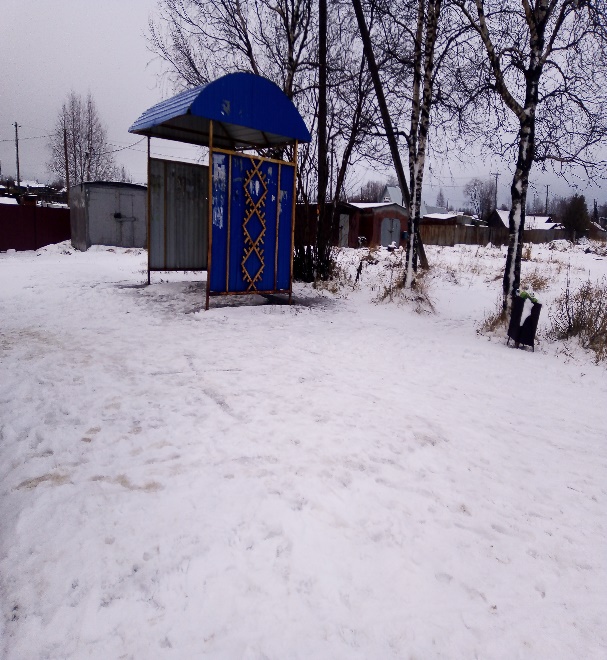 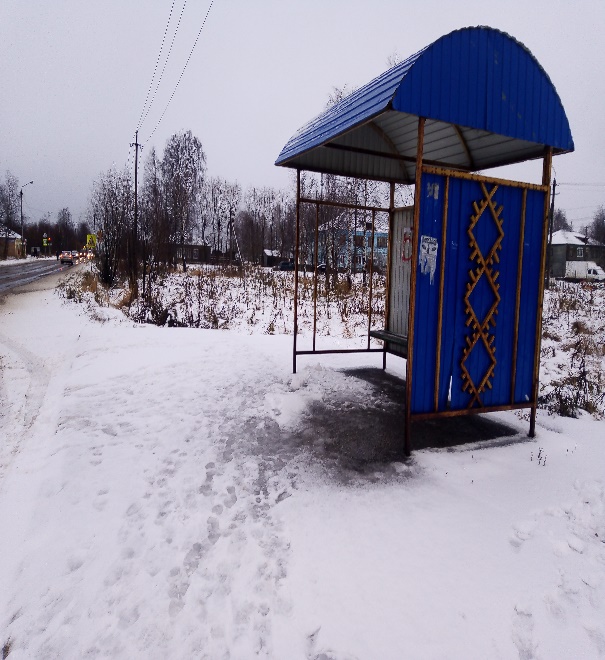 Фото №1- Пути движения к объекту(остановка «Югер-левая сторона») Фото №2- Пути движения к объекту(остановка «Югер-правая сторона»)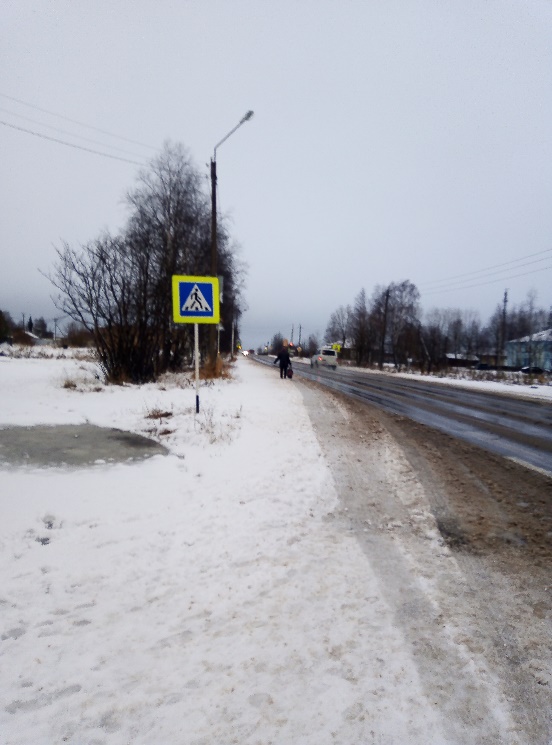 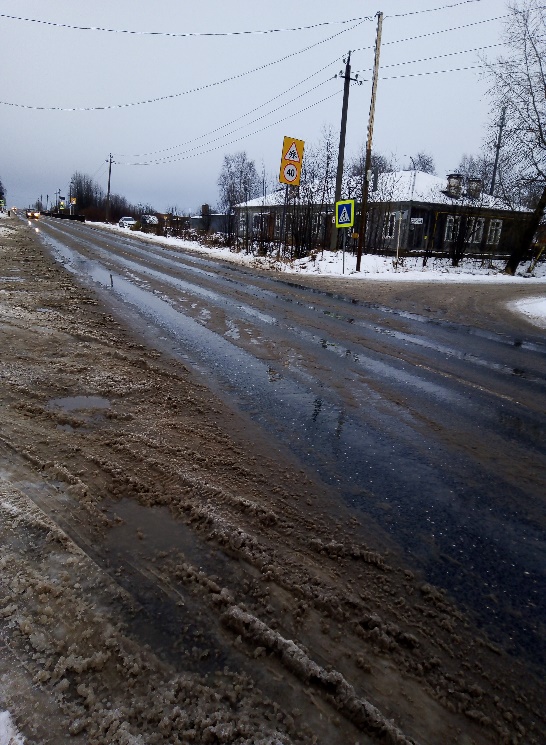 Фото №1- Пути движения к объекту(от остановки транспорта)Фото №1- Пути движения к объекту(от остановки транспорта)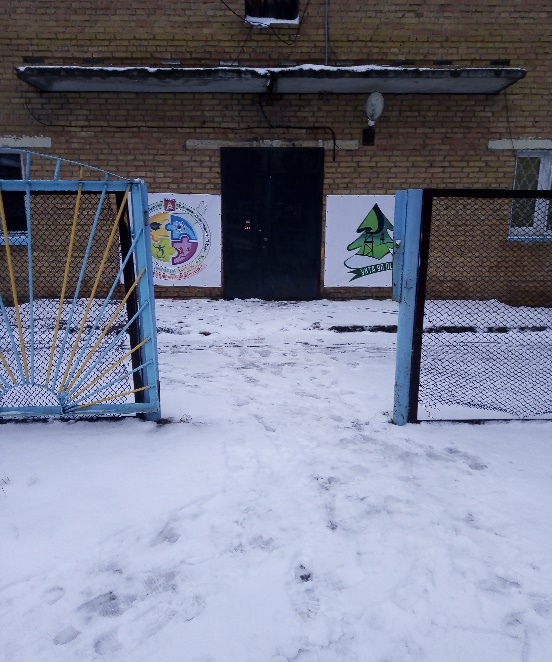 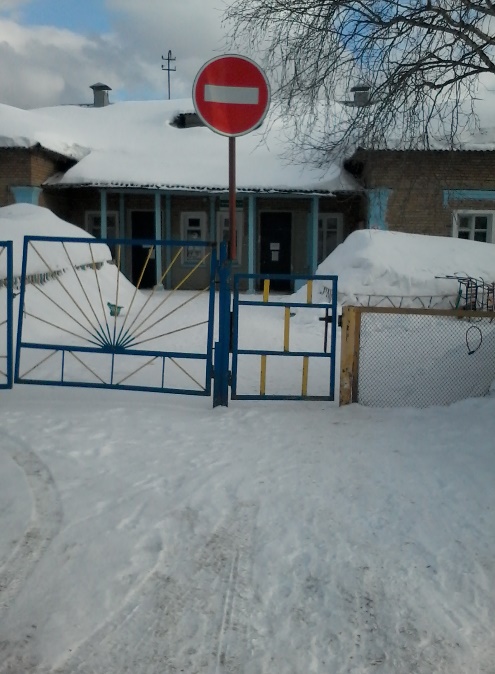 Фото №5-Вход на территорию МДОУ(вход в здание)Фото №6- Вход на территорию МДОУ(вход в здание)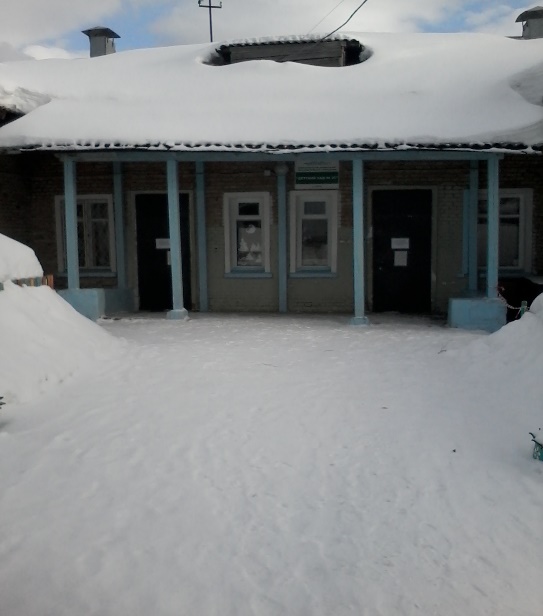 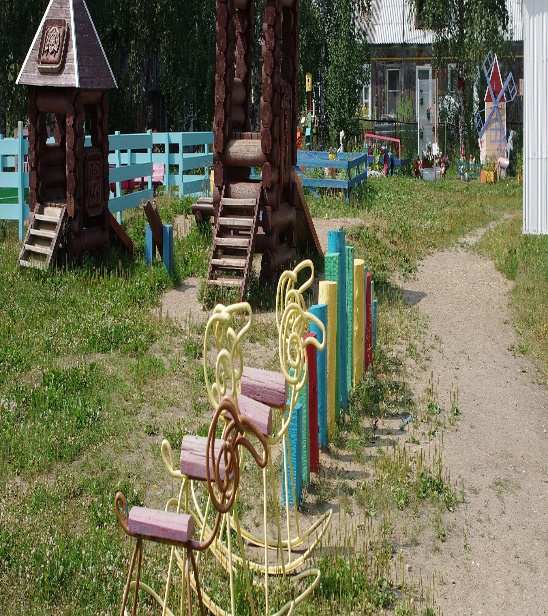 Фото № 7- Вход на территорию МДОУ(вход в здание)Фото №8 – Пути движения на территории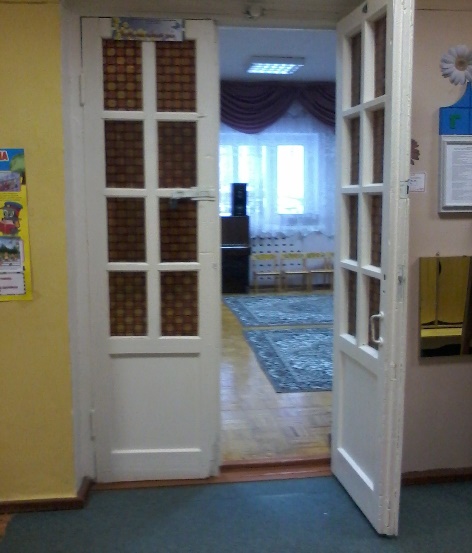 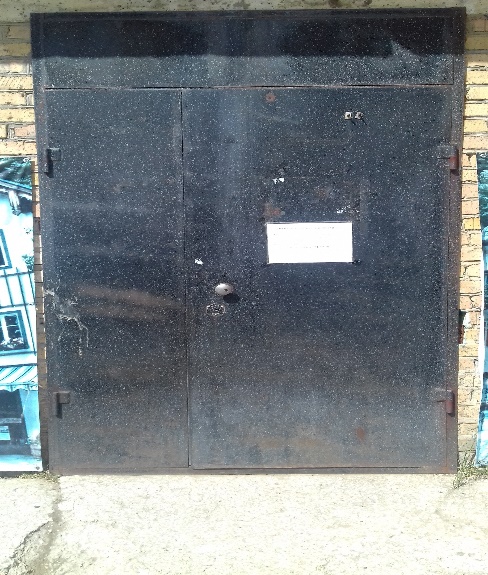 Фото №9 – ДверьФото №10 – Дверь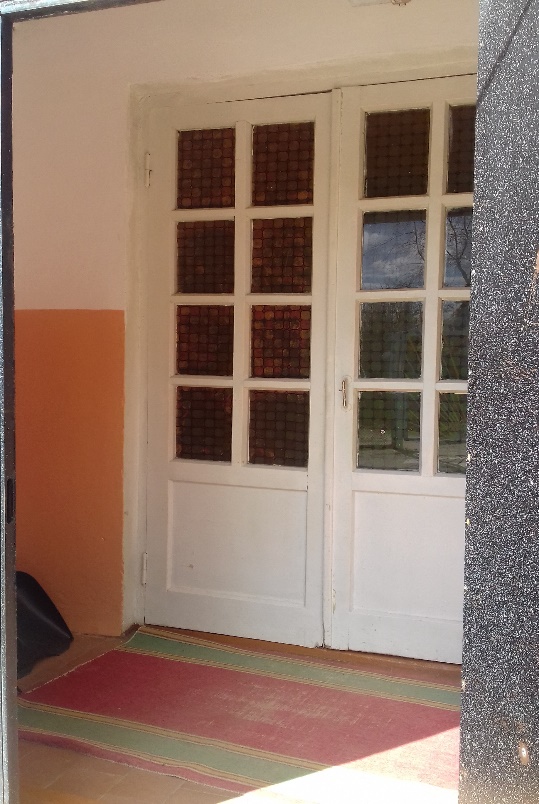 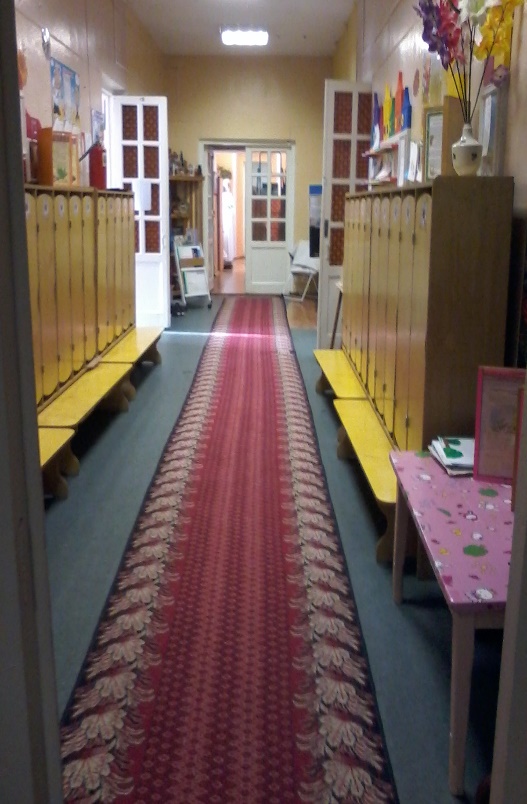 Фото №11 – тамбурФото №12 – коридор (пути движения внутри здания)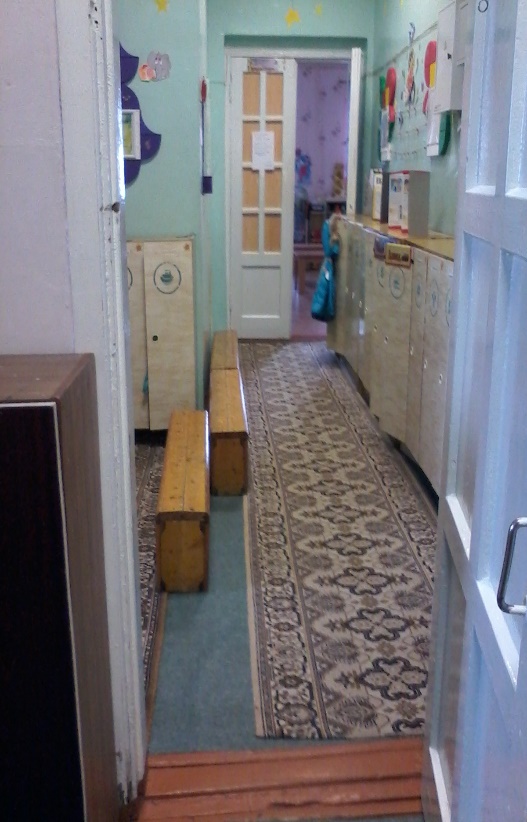 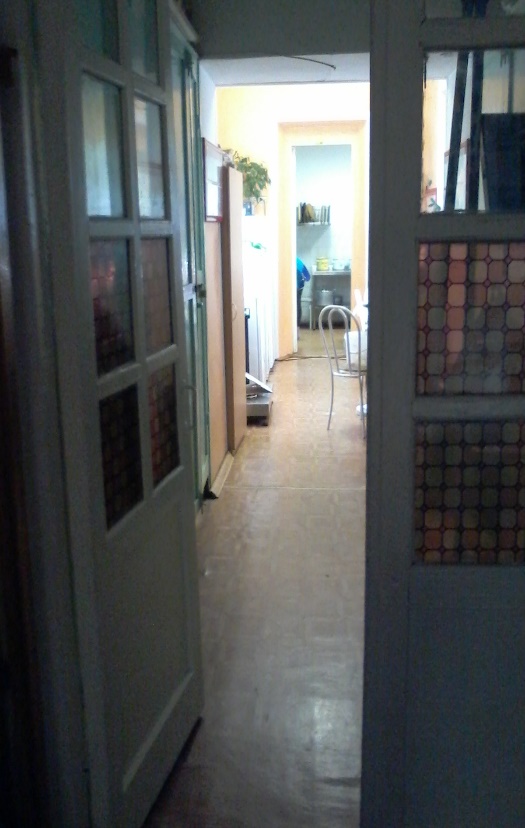 Фото №13 коридор (пути движения внутри здания)Фото №14 – коридор (пути движения внутри здания)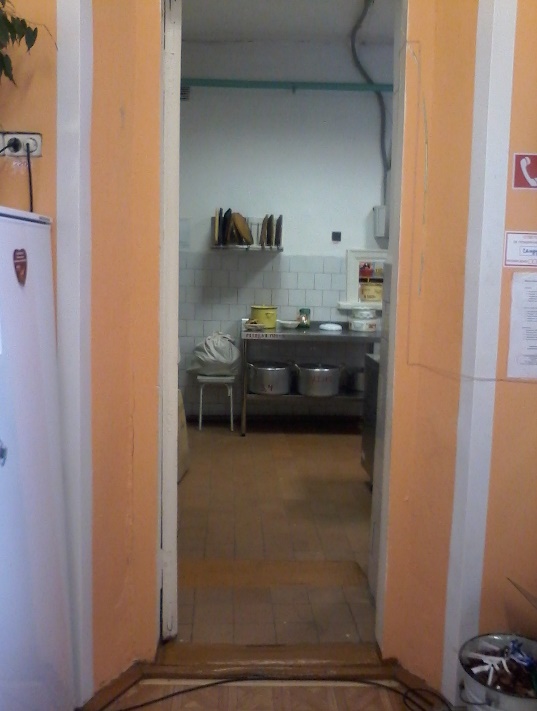 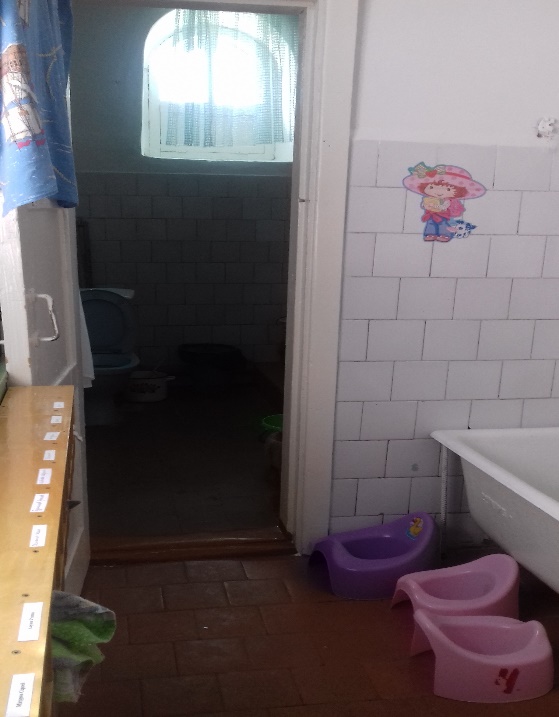 Фото №15 – коридор (пути движения внутри здания)Фото №16 – санитарно-гигиенические помещения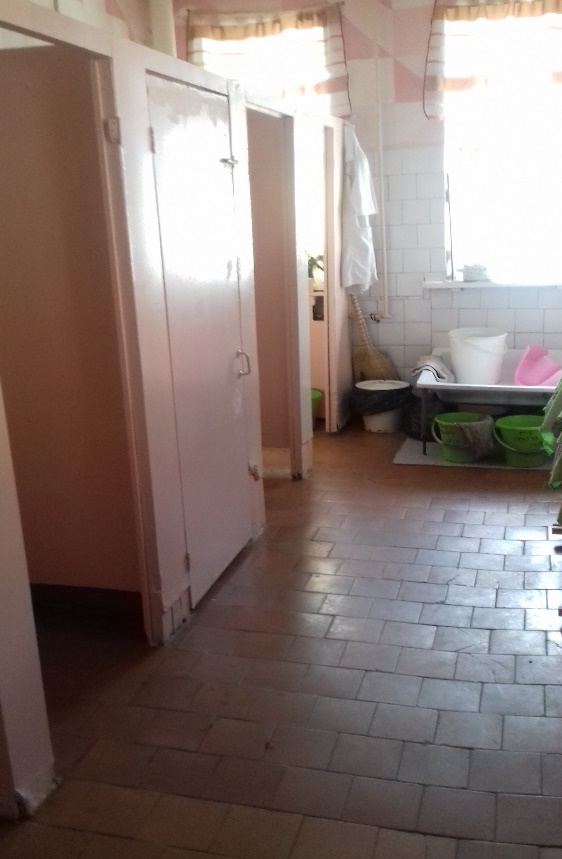 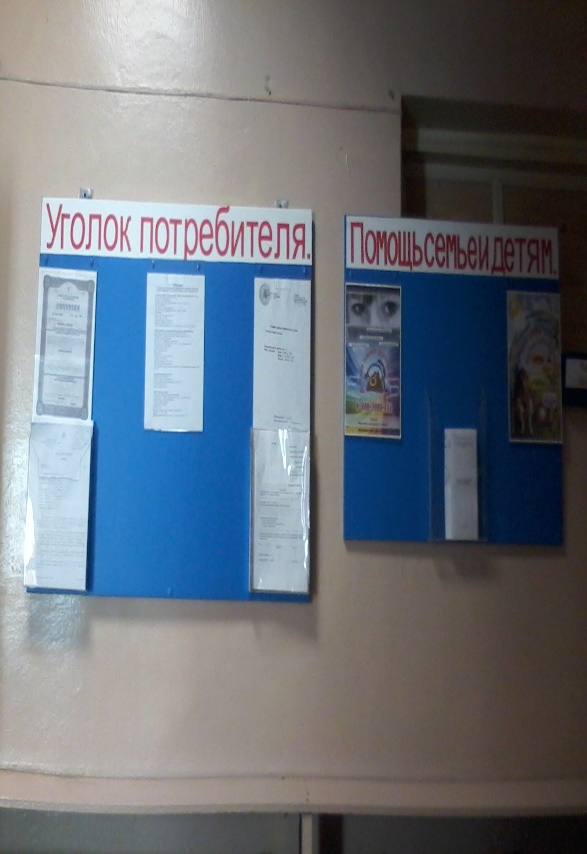 Фото №17 – санитарно-гигиенические помещенияФото №18 – система информации и связи